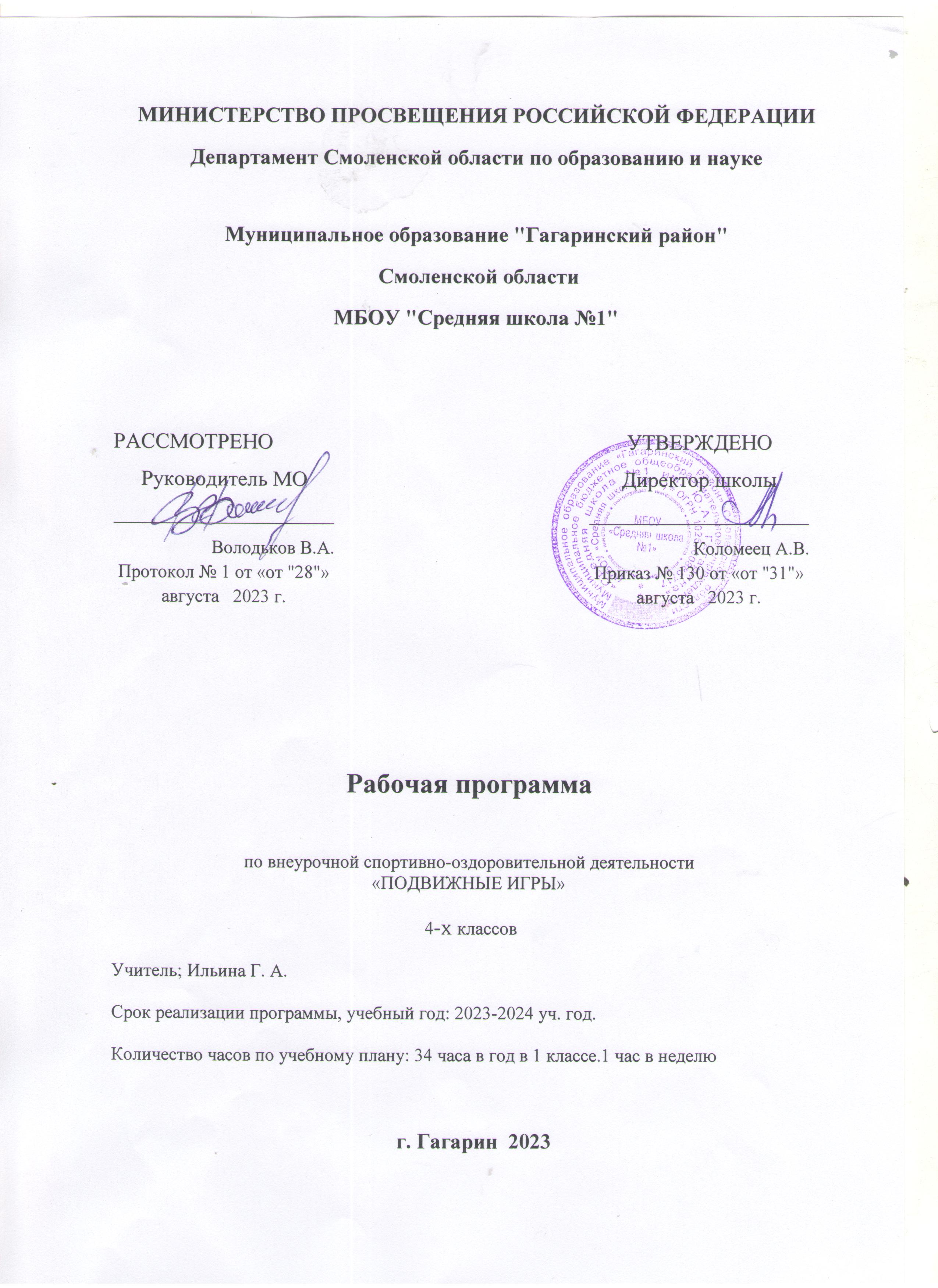                                                          ПОЯСНИТЕЛЬНАЯ ЗАПИСКАДанная рабочая программа внеурочной деятельности разработана для учащихся 2-х  классов общеобразовательной  школы и направлена на реализацию спортивно-оздоровительного направления. Данная рабочая программа соответствует   федеральному   компоненту   государственного образовательного стандарта базового уровня и рассчитана на 34 учебных часа (занятия) из расчета 1ч в неделю. В основу структуры   положена программа, рекомендованная Департаментом образования г. Москвы. Автор доктор педагогических наук В.И. Лях. Программа реализуется на занятии, которое проводится один раз в неделю. 	Сроки реализации рабочей программы: 1 учебный год (2023 - 2024). В основе принципов создания программы лежит концепция личностного и деятельностного подходов, оптимизации и интенсификации учебно-воспитательного процесса.Программа по физической культуре, направлена на:-реализацию учебного материала в соответствии с возрастными особенностями учащихся, материально - технической оснащенностью учебного процесса (спортивный зал, спортивная пришкольная площадка), региональными климатическими условиями и видом учебного учреждения (городская школа).- соблюдение дидактических правил «от известного к неизвестному» и «от простого к сложному», ориентирующих выбор, и планирование учебного содержания в логике поэтапного его освоения, перевода учебных знаний в практические навыки и умения, в том числе и в самостоятельной деятельности;- расширение межпредметных связей, ориентирующих планирование учебного материала на целостное формирование мировоззрения учащихся в области физической культуры, всестороннее раскрытие взаимосвязи и взаимообусловленности изучаемых явлений и процессов;- усиление оздоровительного эффекта, достигаемого в ходе активного использования школьниками освоенных знаний, способов и физических упражнений в физкультурно-оздоровительных мероприятиях, режиме дня, самостоятельных занятиях физическими упражнениями. программы по спортивно-оздоровительному направлению является формирование у учащихся первых классов  основ здорового образа жизни, развитие творческой самостоятельности посредством освоения двигательной деятельности, что соответствует цели физического воспитания учащихся по базовому компоненту. Реализация данной цели связана с решением следующих образовательных задач: укрепление здоровья, улучшение осанки, профилактику плоскостопия; содействие гармоническому физическому развитию, выработку устойчивости к неблагоприятным условиям внешней среды;овладение «школой движений»;развитие координационных (точности воспроизведения и дифференцирования пространственных, временных и силовых параметров движений, равновесия, ритма, быстроты и точности реагирования на сигналы, согласования движений, ориентирования в пространстве) и кондиционных (скоростных, скоростно-силовых, выносливости и гибкости) способностей;формирование элементарных знаний о личной гигиене, режиме дня, влиянии физических упражнений на состояние здоровья, работоспособность и развитие двигательных способностей;выработку представлений об основных видах спорта, снарядах и инвентаре, о соблюдении правил техники безопасности во время занятий;приобщение к самостоятельным занятиям физическими упражнениями, подвижными играми, использование их в свободное время на основе формирования интересов к определенным видам двигательной активности и выявления предрасположенности к тем или иным видам спорта;воспитание дисциплинированности, доброжелательного отношения к товарищам, честности, отзывчивости, смелости во время выполнения физических упражнений, содействие развитию психических процессов (представления, памяти, мышления и др.) в ходе двигательной деятельности.Актуальность программы:-Создание условий для хорошего физического развития учащихся; - для достижения оптимального уровня двигательных способностей;- для развития знаний и умений в области физической культуры;- для формирования спортивного образа жизни, предусматривающего активные занятия спортом и регулярное участие в спортивных соревнованиях.Содержание программы включает в себя:-подвижные игры. Подвижные игры в начальной школе являются незаменимым средством решения комплекса взаимосвязанных задач воспитания личности младшего школьника, развития его разнообразных двигательных способностей и совершенствования умений.-лёгкоатлетические упражнения. Бег, прыжки и метания, будучи естественными видами движений, занимают одно из главных мест в физическом воспитании младших школьников, отличаются большой вариативностью выполнения и применения в различных условиях, поэтому они оказывают существенное воздействие на развитие прежде всего координационных способностей.-лыжную подготовку. В задачи лыжной подготовки и содержание уроков входит ознакомление детей с простейшими правилами обращения с лыжным инвентарем, обучение основным строевым приемам с лыжами, видам построений, перестроений и передвижений в строю, самым необходимым способам передвижения. К числу основных способов передвижений в период начального обучения относятся: попеременный двухшажный ход, подъемы ступающим шагом и «лесенкой», спуск.В данной программе использованы следующие методы и формы обучения:Знания о физической культуре. Групповые и игровые формы работы.Ползание, ходьба на лыжах  как жизненно важные способы передвижения человека.Фронтальная форма работы. Правила предупреждения травматизма во время занятий физическими упражнениями: организация мест занятий, подбор одежды, обуви и инвентаря.Физические упражнения.  Групповые и игровые формы работы, фронтальная форма работы. Физические упражнения, их влияние на физическое развитие и развитие физических качеств. Физическая подготовка и ее связь с развитием основных физических качеств. Характеристика основных физических качеств: силы, быстроты, выносливости, гибкости и равновесия.Физическая нагрузка и ее влияние на повышение частоты сердечных сокращений.Физкультурно-оздоровительная деятельность. Игровые формы работы. Самостоятельные занятия. Составление режима дня.Групповые и индивидуальные формы работы. Выполнение простейших  комплексов упражнений для формирования правильной осанки и развития мышц туловища, развития основных физических качеств; проведение оздоровительных занятий в режиме дня  (физкультминутки).Самостоятельные наблюдения за физическим развитием и физической подготовленностью. Измерение длины и массы тела, показателей осанки и физических качеств. Измерение частоты сердечных сокращений во время выполнения физических упражнений. Каждое занятие является звеном системы уроков, связанных в логическую последовательность, построенных друг за другом и направленных на освоение учебного материала конкретной темы. Логически выстроенная система уроков позволяет интегрировать материал   с такими  предметами, как «Окружающий мир», «Литературное чтение», «Технология», «Изобразительное искусство», математика.2.Планируемые результаты освоения программы:Предполагаемые результаты реализации программыВоспитательные результаты работы по данной программе внеурочной деятельности  можно оценить  по двум уровням.Результаты первого уровня (приобретение школьником социальных знаний, понимания социальной реальности и повседневной жизни): приобретение  школьниками знаний  об основах здорового образа жизни; об основных нормах гигиены; о технике безопасности при занятии спортом;  о русских народных играх и играх разных народов; о правилах конструктивной групповой работы;   о способах самостоятельного поиска. Результаты второго уровня (формирование позитивного отношения школьника к базовым ценностям нашего общества и к социальной реальности в целом): развитие ценностных отношений школьника к своему здоровью и здоровью окружающих его людей, к спорту и физкультуре.В результате реализации программы у обучающихся будут сформированы УУД.Личностные результаты.У учеников будут сформированы:-установка на безопасный, здоровый образ жизни;-потребность сотрудничества со сверстниками, доброжелательное отношение к сверстникам, бесконфликтное поведение,  стремление прислушиваться к мнению одноклассников;-этические чувства на основе знакомства с культурой русского народа уважительное отношение к культуре других народов;-умение выражать свои эмоции;-оценивать поступки людей, жизненные ситуации с точки зрения общепринятых норм и ценностей; оценивать конкретные поступки как хорошие или плохие;Метапредметными результатами изучения курс является формирование следующих универсальных учебных действий (УУД). Регулятивные УУД:Обучающийся научится:-понимать и принимать учебную задачу, сформулированную учителем;-осуществлять контроль, коррекцию и оценку результатов своей деятельности;-уметь планировать и регулировать свои действия во время подвижной игры;-определять и формировать цель деятельности с помощью учителя;-учиться работать по определенному алгоритму;Познавательные УУД:Обучающийся научится:-проводить сравнение и классификацию объектов;-понимать и применять полученную информацию при выполнении заданий;-проявлять индивидуальные творческие способности;-различать между собой физические качества (силу, быстроту, выносливость, координацию, гибкость);-соблюдать правила поведения и предупреждение травматизма во время занятий;-подбирать упражнения для разминки;-использовать знания во время подвижных игр на досуге;- делать выводы в результате совместной работы класса и учителя;Коммуникативные УУД:Обучающийся научится:-работать в группе, учитывать мнения партнеров, отличные от собственных;-обращаться за помощью;-формулировать свои затруднения;-предлагать помощь и сотрудничество; -договариваться и приходить к общему решению; -формулировать собственное мнение и позицию;-осуществлять взаимный контроль; -адекватно оценивать собственное поведение и поведение окружающих;-оформлять свои мысли в устной форме;-слушать и понимать речь других;- учиться работать в паре, группе; выполнять различные роли(лидера исполнителя).Предметные результаты:-формирование первоначальных представлений о значении   спортивно-оздоровительных занятий для укрепления здоровья, для успешной учёбы и социализации в обществе.-овладение умениями организовывать здоровьесберегающую жизнедеятельность (режим дня, утренняя зарядка, оздоровительные мероприятия, полезные привычки, подвижные игры и т.дТЕМАТИЧЕСКОЕ ПЛАНИРОВАНИЕУчебно-методические средства обученияФизическая культура. 1-11 классы: Подвижные игры на уроках и во внеурочное время. / Авт.-сост. С.Л. Садыкова, Е.И. Лебедева. - Волгоград: Учитель, 2008. Подвижные игры на уроках и во внеурочное время. / Авт.-сост. С.Л. Садыкова, Е.И. Лебедева. - Волгоград: Учитель, 2008. Подвижные игры как форма организации и проведения динамической паузы с детьми младшего школьного возраста. С.С. Пичугин. Начальная школа плюс до и после: журн. – 2006.- №1.;Подвижные игры: Учебное пособие для студентов вузов и ссузов физической культуры, - М: СпортАкадемПресс, 2002.Подвижные игры В.Г. Яковлев, В.П. Ратников. – М.: Просвещение 1997г.№п/пТемаКол-во часов1Инструктаж по ТБ на занятия подвижными играми. Эстафеты.12История возникновения подвижных игр. Эстафеты.13История развития подвижных игр. Игра «Догонялки с мячом»14Подвижная игра «Догонялки с мячом».Эстафеты.15Подвижная игра «Два Мороза».16Подвижная игра «Мяч - капитану».17Твоё здоровье – что это?Подвижная игра «Мяч - капитану». «Пионербол»18«Законы Страны Игр» Разучивание подвижной игры «Прыгающие воробышки».19  Можно ли самому «творить здоровье?». Разучивание комплекса утренней гимнастики «Проснись». «Пионербол»110Твой режим дня. Разучивание комплекса утренней гимнастики «Силачи».111  Тренировка ума и характера – это соблюдение режима дня. Разучивание подвижной игры «Летает – не летает»112 Чистота и порядок. Разучивание игры «У ребят порядок строгий».113Личная гигиена. Разучивание комплекса утренней гимнастики без предметов, игры «Пустое место».114Гигиенические требования к подбору спортивной одежды и обуви. Разучивание комплекса утренней гимнастики «Мы спортсмены».115 Здоровье и питание. Разучивание общеразвивающей игры: «Угадай, чей голосок». «Пионербол».116Твои физические способности. Разучивание комплекса «Веселый дождик», игры «Салки – ноги от земли». «Пионербол»117  Вода и питьевой режим. Разучивание игры «Ловля обезьян».118Советы доктора Воды. Разучивание игры «Медведи и пчелы»119Когда и как возникли физическая культура и спорт. Разучивание игр со скакалкой («Веревочка», «Солнышко»)120 Современные Олимпийские игры. Разучивание игры«Парашютисты».121 Олимпийцы в книге рекордов Гиннеса. Разучивание подвижной игры «Великаны и гномы»122 Что такое физическая культура. Разучивание общеразвивающих игр «Мы веселые ребята», «У медведя во бору»123 Твой спортивный уголок. Разучивание игр с лазанием и перелазанием124 Твой организм. Основные части тела. Разучивание комплекса ОРУ, игры «Былые медведи»125Самоконтроль. Разучивание подвижной игры «Третий лишний».126Правильная осанка и ее значение для здоровья. Разучивание комплекса упражнений для формирования правильной осанки с мешочками «Журавлики»127Причины возникновения травм. Разучивание игры «Карусель»127Подвижная игра «Горячий мяч».128 Подвижные игры «Великаны и гномики», «Класс, смирно!». «Пионербол».129Подвижные игры «Рыбаки и рыбки»130Здоровый образ жизни и его составляющие.Эстафеты.131Праздник «Здоровый образ жизни» на основе подвижных игр.132Мои любимые игры. Игры по выбору.133Мои любимые игры. Игры по выбору.134Мои любимые игры. Игры по выбору.1